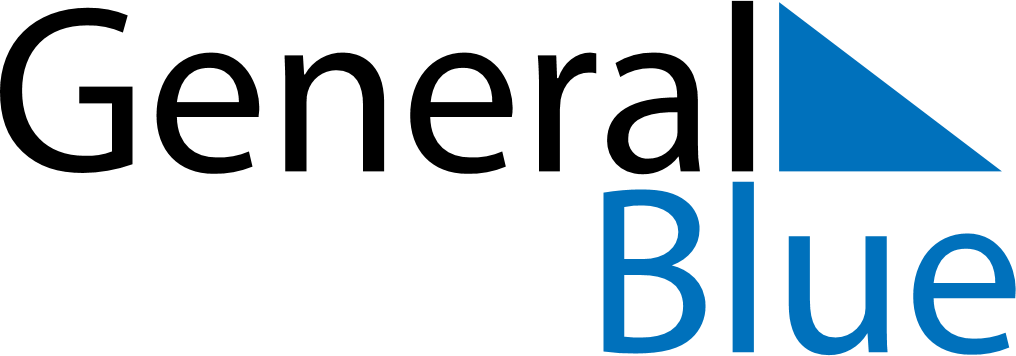 Q2 2024 CalendarMaltaQ2 2024 CalendarMaltaQ2 2024 CalendarMaltaQ2 2024 CalendarMaltaQ2 2024 CalendarMaltaQ2 2024 CalendarMaltaQ2 2024 CalendarMaltaApril 2024April 2024April 2024April 2024April 2024April 2024April 2024April 2024April 2024SUNMONMONTUEWEDTHUFRISAT11234567889101112131415151617181920212222232425262728292930May 2024May 2024May 2024May 2024May 2024May 2024May 2024May 2024May 2024SUNMONMONTUEWEDTHUFRISAT123456678910111213131415161718192020212223242526272728293031June 2024June 2024June 2024June 2024June 2024June 2024June 2024June 2024June 2024SUNMONMONTUEWEDTHUFRISAT1233456789101011121314151617171819202122232424252627282930May 1: Labour DayJun 7: June 7thJun 29: Saints Peter and Paul